pa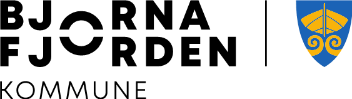 PPT - Tilvising	Samtykke til samarbeid For å kunne yte gode og samanhengande tenester må det vere eit godt samarbeid mellom brukar og tenesteytarar. Utveksling av informasjon mellom fagpersonar som er involverte i arbeidet er ein føresetnad for dette. For at nødvendige opplysningar skal kunne utvekslast, må brukar gje samtykkje til dette.Alle tilsette i Bjørnafjorden kommune har teieplikt etter forvaltningslova § 13 – 13 e og etter særlovene.Dette betyr ikkje berre ei plikt til å teie, men også ei aktiv plikt til å hindre at andre får kjennskap til konfidensiell informasjon. Det skal berre utvekslast opplysningar som er relevante og nødvendige for samarbeidet.Namnet til personen:_________________________________ f. dato:  __________Underteikna gir sitt samtykkje til at nødvendige opplysningar kan bli utveksla og nytta av aktuelle personar i utførande einingar og andre aktuelle samarbeidspartnarar:Dersom personen er under 16 år vil foreldre eller andre med foreldreansvar ha samtykkekompetanse. Barnet skal høyrast dersom det er over 12 år.Samtykket gjeld frå _____________________ til ___________________._________      ________________________           _______________________Stad/ dato           Underskrift aktuell person	                           Ev.underskrift føresetteSamtykke er innhenta av _________________ stilling________________________PPT arbeider etter opplæringslova og barnehagelova	FortrulegPPT arbeider etter opplæringslova og barnehagelova	FortrulegTilvisar Føresette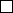  Barnehage/skule (Resultat frå kartlegging og pedagogisk rapport skal leggast ved)  AndreTilvisar Føresette Barnehage/skule (Resultat frå kartlegging og pedagogisk rapport skal leggast ved)  AndreBeskriv andreBeskriv andreBarnetBarnetFørenamnEtternamnAdresseAdressePostnr/stadPostnr/stadFødselsnummerFødselsnummerKjønnGutJenteKjønnGutJenteGruppe/klasse:Gruppe/klasse:Opplæringsspråk:Opplæringsspråk:Føresett 1Føresett 1FørenamnEtternamnSame adresse som barnet? Ja  NeiSame adresse som barnet? Ja  NeiAdresseAdressePostnr/stadPostnr/stadTelefonE-postE-postFøresett 2Føresett 2FørenamnEtternamnSame adresse som barnet? Ja  NeiSame adresse som barnet? Ja  NeiAdresseAdressePostnr/stadPostnr/stadTelefonE-postE-postKvar bur barnet? Saman med begge foreldra  Bur hos ein av foreldra Delt foreldreansvar  Bur i fosterheim AnnaKvar bur barnet? Saman med begge foreldra  Bur hos ein av foreldra Delt foreldreansvar  Bur i fosterheim AnnaBeskriv anna:Beskriv anna:Foreldre/barn har behov for tolk? Ja  NeiForeldre/barn har behov for tolk? Ja  NeiSpråkSpråkBarnehage/skuleBarnehage/skuleBarnehage/skuleBarnehage/skuleTelefonTelefonTrinn/avdelingTrinn/avdelingKontaktpersonKontaktpersonFørenamnEtternamnStillingStillingTelefonE-postE-postSkal fyllast ut av barnehage/skule/andreSkal fyllast ut av barnehage/skule/andreSaka er drøfta med PPT før tilvising (legg ved møtereferat)Saka er drøfta med PPT før tilvising (legg ved møtereferat)Drøfta datoDrøfta datoFagperson frå PPTFagperson frå PPT(Det bør vere rimeleg tid mellom drøfting og tilvising, helst ikkje meir enn 3 månader)Har barnet vore tilvist PPT tidlegare?__________________________(Det bør vere rimeleg tid mellom drøfting og tilvising, helst ikkje meir enn 3 månader)Har barnet vore tilvist PPT tidlegare?__________________________Grunn for tilvisingaGrunn for tilvisinga   Samspelvanskar   Konsentrasjonsvanskar   Språkvanskar   Skulefaglege vanskarSensoriske/motoriske vanskar Fråvær   Anna   Samspelvanskar   Konsentrasjonsvanskar   Språkvanskar   Skulefaglege vanskarSensoriske/motoriske vanskar Fråvær   AnnaDersom anna beskriv:Dersom anna beskriv:Andre instansar som arbeidar i saka?Barneverntenesta BUPMeistringsteamet   AnnaAndre instansar som arbeidar i saka?Barneverntenesta BUPMeistringsteamet   AnnaBeskrivBeskrivEr syn/hørsel undersøkt? Ja  NeiEr syn/hørsel undersøkt? Ja  NeiResultatResultatØnske til PPTUtgreiing knytt til behov for spesialundervisning/tilfredsstillande utbyte   Rettleiing Uttale om søknad om hjelpemidlar   Vidare tilvisingNy sakkunnig vurdering (legg ved pedagogisk rapport, IOP, årsrapport)    AnnaØnske til PPTUtgreiing knytt til behov for spesialundervisning/tilfredsstillande utbyte   Rettleiing Uttale om søknad om hjelpemidlar   Vidare tilvisingNy sakkunnig vurdering (legg ved pedagogisk rapport, IOP, årsrapport)    AnnaBeskrivBeskrivVedleggVedlegg Pedagogisk rapport (obligatorisk) Pedagogisk rapport (obligatorisk)VedleggRapport frå annan instans    Kartleggingsresultat/karakterutskriftSkjema “samtykke til samarbeid”Tilvising til andre instansar − spesifiserAnnaVedleggRapport frå annan instans    Kartleggingsresultat/karakterutskriftSkjema “samtykke til samarbeid”Tilvising til andre instansar − spesifiserAnnaBeskrivBeskrivTal på vedleggTal på vedleggSkal fyllast ut av barnet/ungdommenKorleis oppfattar du skulekvardagen din?Spesielle vanskar/utfordringar, sterke sider, beste fag osb.Kva ønsker du hjelp til?Skal fyllast ut av foreldre/føresetteForeldre si oppfatning av situasjonen:Kva tiltak er sett i gang i heimen, og eventuelle verknader av tiltaka:Kva ønsker foreldre hjelp til:Andre opplysningar:SamtykkeSamtykkeSAMTYKKEVi foreldre samtykker i tilvisinga til PPT.  Vi samtykker òg til at saksbehandlar kan sjå avslutta saker.Foreldre må gi skriftleg løyve før undersøking/utgreiing startar. Dette iflg. Lov av 14. april 2000 om personregistre. Ei endring i personvernforordningen 22.05.18 gjer at vi må òg be om samtykke dersom saksbehandlar skal ha innsyn i tidlegare saker.Vi viser ellers til §47 I barnelova: Plikt for den som barnet bur saman med å gi opplysningar til den andre av foreldra. SAMTYKKEVi foreldre samtykker i tilvisinga til PPT.  Vi samtykker òg til at saksbehandlar kan sjå avslutta saker.Foreldre må gi skriftleg løyve før undersøking/utgreiing startar. Dette iflg. Lov av 14. april 2000 om personregistre. Ei endring i personvernforordningen 22.05.18 gjer at vi må òg be om samtykke dersom saksbehandlar skal ha innsyn i tidlegare saker.Vi viser ellers til §47 I barnelova: Plikt for den som barnet bur saman med å gi opplysningar til den andre av foreldra. UnderskrifterUnderskrifterStad/datoForelder/elevStad/datoForelder/elevStad/datoRektor/styrarStad/datoAndreTilsette i PPT har teieplikt om det dei får kjennskap til gjennom arbeidet sitt. Reglane om teieplikt finst i § 13 I forvaltningslova og i opplæringslova.For utfylling av skjemaTilvisar er ansvarleg for at skjemaet blir fylt ut etter følgande punkt:Ta kontakt med fagperson i PPT på førehand før ev. tilvising / melding.Ta gjerne kontakt med fagperson i PPT dersom det er spørsmål om utfylling og liknande.Skjemaet skal brukast av barnehagar, skular og førebyggjande helseteneste.Skjemaet skal sendast samla til PPT.Foreldre som ønskjer det kan legge sin del i lukka konvolutt. Utfylling av skjemaet må vere så grundig som mogeleg.Inntak − avslutning av ei sakDet blir gitt skriftleg tilbakemelding om mottatt tilvising. Tilmeldar og foreldre vil få melding om eventuell ventetidNår klienten flyttar eller går over i vidaregåande skole, blir saka avslutta.Som hovudregel vert saka avslutta når PPT er ferdig med arbeidet sitt knytt til den aktuelle. problemstillinga, og når tilbakemelding er gitt. Ved nye/endra behov må saka meldast på nytt.Tilsette i PPT har teieplikt om det dei får kjennskap til gjennom arbeidet sitt. Reglane om teieplikt finst i § 13 I forvaltningslova og i opplæringslova.For utfylling av skjemaTilvisar er ansvarleg for at skjemaet blir fylt ut etter følgande punkt:Ta kontakt med fagperson i PPT på førehand før ev. tilvising / melding.Ta gjerne kontakt med fagperson i PPT dersom det er spørsmål om utfylling og liknande.Skjemaet skal brukast av barnehagar, skular og førebyggjande helseteneste.Skjemaet skal sendast samla til PPT.Foreldre som ønskjer det kan legge sin del i lukka konvolutt. Utfylling av skjemaet må vere så grundig som mogeleg.Inntak − avslutning av ei sakDet blir gitt skriftleg tilbakemelding om mottatt tilvising. Tilmeldar og foreldre vil få melding om eventuell ventetidNår klienten flyttar eller går over i vidaregåande skole, blir saka avslutta.Som hovudregel vert saka avslutta når PPT er ferdig med arbeidet sitt knytt til den aktuelle. problemstillinga, og når tilbakemelding er gitt. Ved nye/endra behov må saka meldast på nytt.Bestillar- og forvaltarkontoretPleie og omsorgNAVHelsetenester, avd. psykiatriPPTHelsetenester, avd. rehabiliteringBarnehageHelsetenester, avd. ROPSkuleFastlegeVaksenopplæringBjørnafjorden legevaktFørebyggjande helsetenesterAndreBarneverntenesta